مجلس الجامعة يوصي بتعيين عدد من أعضاء هيئة التدريس وترقية كبار موظفيها في جلسته الثالثة للعام الجامعي الجديدنيابةً عن معالي وزير التعليم العالي الأستاذ الدكتور خالد بن محمد العنقري - رئيس مجلس الجامعة - ترأس معالي مدير الجامعة الدكتور خالد بن سعد المقرن الاجتماع الثالث لمجلس الجامعة للعام الجامعي 1433/1434هـ وذلك بقاعة الاجتماعات بمكتب معالي مدير الجامعة , وبحضور أمين عام مجلس التعليم العالي الدكتور محمد بن عبدالعزيز الصالح (من خلال التواصل المرئي ) , ووكلاء الجامعة , وعمداء الكليات , والعمادات المساندة. وأوضح وكيل الجامعة للدراسات العليا والبحث العلمي وأمين المجلس سعادة الدكتور محمد بن عبدالله الشايع أنَّ معالي مدير الجامعة افتتح الجلسة بالترحيب بالجميع في الجلسة الثالثة لهذا العام , ورحَّب بجميع الأعضاء , وقدَّم التهنئة لسعادة الدكتور محمد بن عثمان الركبان بمناسبة تكليفه بمهام وكيل الجامعة للشؤون التعليمية , متمنياً للجميع التوفيق ، كما بارك للجميع ما تحقق للجامعة من إنجازاتٍ متعددةٍ ونجاحاتٍ خلال الفترة الماضية , وما استضافته الجامعة من مؤتمرات , وملتقيات , وحلقات نقاش , واحتفالات كانت مثار إعجاب جميع المشاركين والمسؤولين , مشدداً على الرغبة الأكيدة في الاستمرار على نهج التميز الذي تسير عليه الجامعة , مع مضاعفة الجهد والسرعة في الإنجاز , والعمل على التطوير والاستثمار الأمثل للإمكانيات التي وفَّرتها حكومة خادم الحرمين الشريفين , وتوفر الطاقات البشرية , والكوادر المتميزة من أبناء الوطن المخلصين . ثم ناقش المجلس عدداً من الموضوعات المدرجة على جدول أعماله , فقد استعرض مجلس الجامعة أسماء المبتعثين والمبتعثات من جامعة المجمعة في عددٍ من التخصصات العلمية والطبية والهندسية والإنسانية حتى تاريخ 14/4/1434هـ , وقد أشاد المجلس بالتنوع في برنامج الابتعاث , والتزامه بالمعايير العلمية والأكاديمية  .  كما ناقش المجلس الدليل الإجرائي للتعاون الخارجي للتدريس ، ودليل إعداد واعتماد الخطط الدراسية , والتي تم إعدادها من وكالة الجامعة للشؤون التعليمية , واستمع المجلس إلى شرحٍ مفصلٍ من سعادة وكيل الجامعة للشؤون التعليمية بشأن ذلك , وفي ضوء المناقشات أشاد المجلس بهذا الجهد المتميز وأثره الإيجابي على العملية التعليمية . ووافق المجلس على منح الدرجات العلمية للخريجين في الفصل الأول من العام الجامعي 1433/1434هـ ، كما ناقش المجلس اعتماد الدراسة للفصل الدراسي الصيفي ( 333 ) للعام الجامعي الحالي . و وافق المجلس على التقرير السنوي الأول للسنة التأسيسية  للعام الجامعي 1431/1432هـ , والتقرير السنوي الثاني   للعام الجامعي  1432 / 1433هـ لجامعة المجمعة ، كما وافق المجلس على تعيين عدد من أعضاء هيئة التدريس ، وترقية عددٍ من كبار موظفي الجامعة للمرتبة 11 والمرتبة 12 , وذلك بعد أن تم استكمال الإجراءات النظامية حيال ذلك ، كما وافق المجلس أيضاً على بعض القرارات الإدارية الخاصة ببعض منسوبي الجامعة , واتخذ عدداً من القرارات الإدارية والأكاديمية التي تهم الجامعة .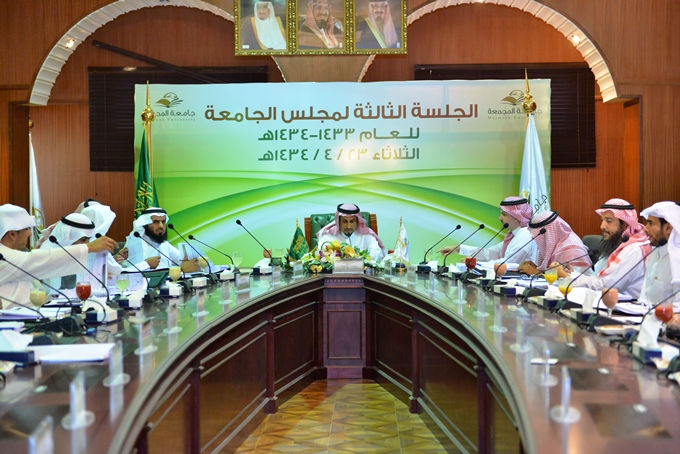 